Lunchtime Supervisory Assistant
6 hours per week, term time only
Monday to Friday: 11.50am  to 1pm 
Band 1 

Grange View Church of England First School is seeking to appoint a part time lunchtime supervisory assistant. We are looking for a person with excellent interpersonal skills who can communicate positively with children and respond to the needs of each individual child to develop their personal, social and emotional skills. The role will include supporting children in the dining hall as well as supervision and leading games in the playground and dealing with accidents and incidents. It is a rewarding role and you will be part of a dedicated strong and friendly team.

Working at of Grange View CE First School is a vocation that is extremely rewarding and personally satisfying. A close and supportive Christian ethos exists throughout school and whilst we all work extremely hard, there is also lots of laughter! This post is term-time only contract of 6hrs Hours of work will be 11.50 until 1pm Monday to Friday. Grange View CE First School is strongly committed to safeguarding and promoting the welfare of children and young people and expect all staff to share this commitment. An enhanced DBS disclosure is required for this post.Further information about the school can be found on our website: http://www.grangeview.northumberland.sch.ukAn application pack, including an application form, is available to download below.Completed application forms should be returned directly to the school by post and/or by e-mail, no later than midday on Friday 7th Dec. Interviews will be held during the week commencing Monday 10th DecGrange View CE First SchoolGrange RoadWiddringtonMorpethNorthumberlandNE61 5LZe-mail: admin@grangeview.northumberland.sch.ukWebsite address: www.grangeview.northumberland.sch.uk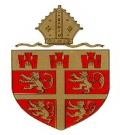 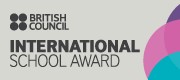 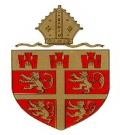 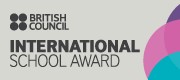 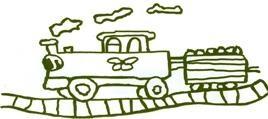 